Утверждаю:Директор МУК «КДЦ
Среднечубуркского с/п»Е.А.ПономареваОТЧЕТМУК «КДЦ Среднечубуркского сельского поселения»об участии в районном смотре-конкурсе   агитбригад, посвященный 100 летию  Всенародного ленинского коммунистического союза молодёжи.  «Юность комсомольская моя».           19 июня 2018 года в 10 часов на сцене Ильинского КДЦ состоялся смотр – конкурс агитбригад. Наша агитбригада «РУБИКОН»  подготовила и показала  программу «Кто если не мы?»              История комсомола - это значительная часть истории всей нашей страны - ведь комсомол оставил неизгладимый след в истории СССР, России, стран СНГ и других бывших союзных республик.              Комсомол - это мощная организация. Он формировал человека, его личностные качества. Здесь утверждались взгляды на жизнь в разные эпохи. Был написан свой Устав, который обязательно должен выполняться каждым членом организации. Существовала своя атрибутика: комсомольский значок и комсомольский билет. Комсомол - это тот фундамент, который формировал советского человека.                 Комсомольцы героически сражались с фашистами ценою своей жизни во время Великой отечественной войны, так велик был их патриотизм!          Комсомол направил все усилия на восстановление разрушенного в годы войны народного хозяйства. Юноши и девушки участвовали в активном восстановлении заводов, железных дорог страны.  29 октября 2018 году комсомолу исполняется  сто лет. Наша агитбригада поздравила бывших комсомольцев со столь важным событием в истории ВЛКСМ.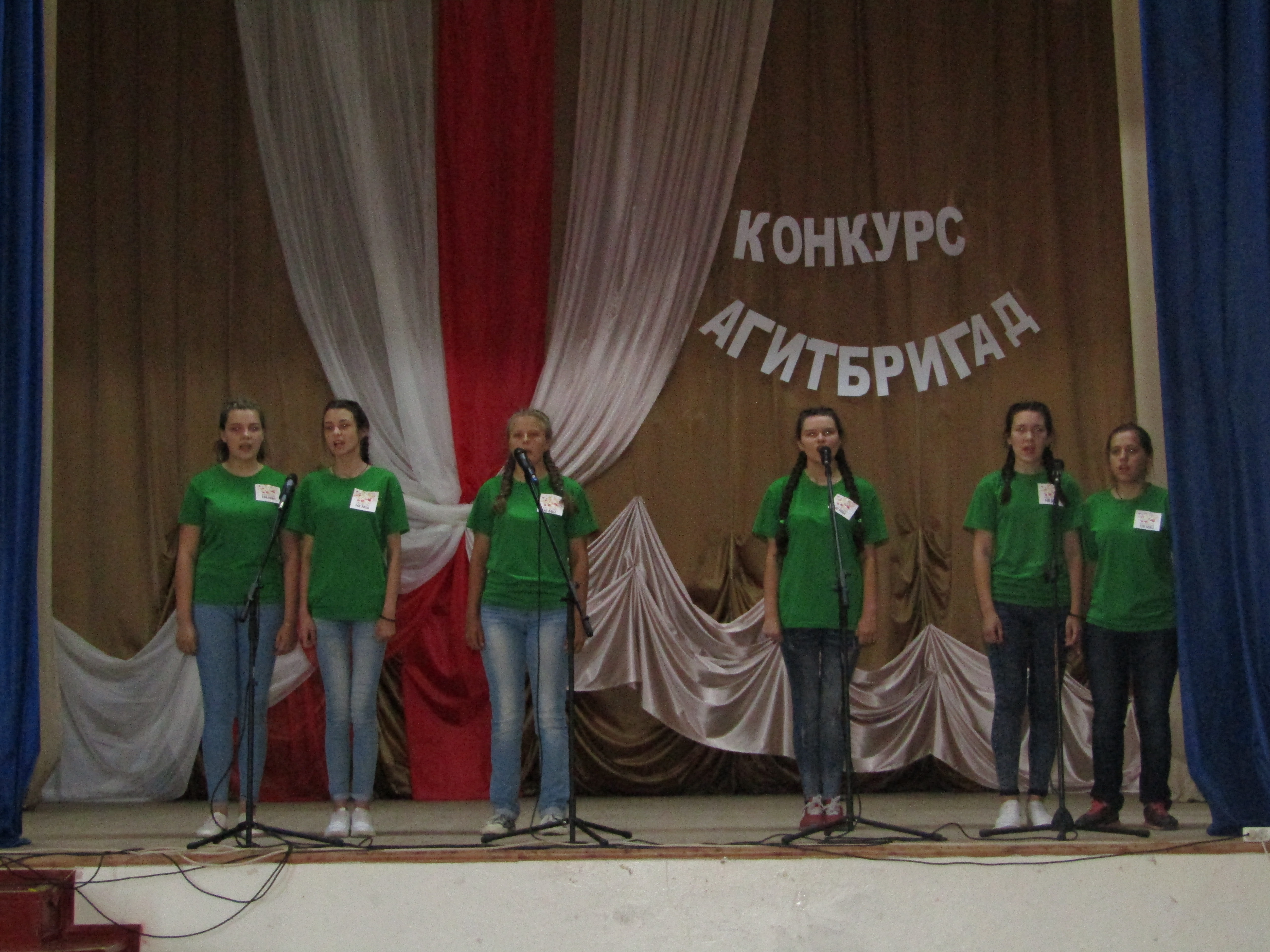 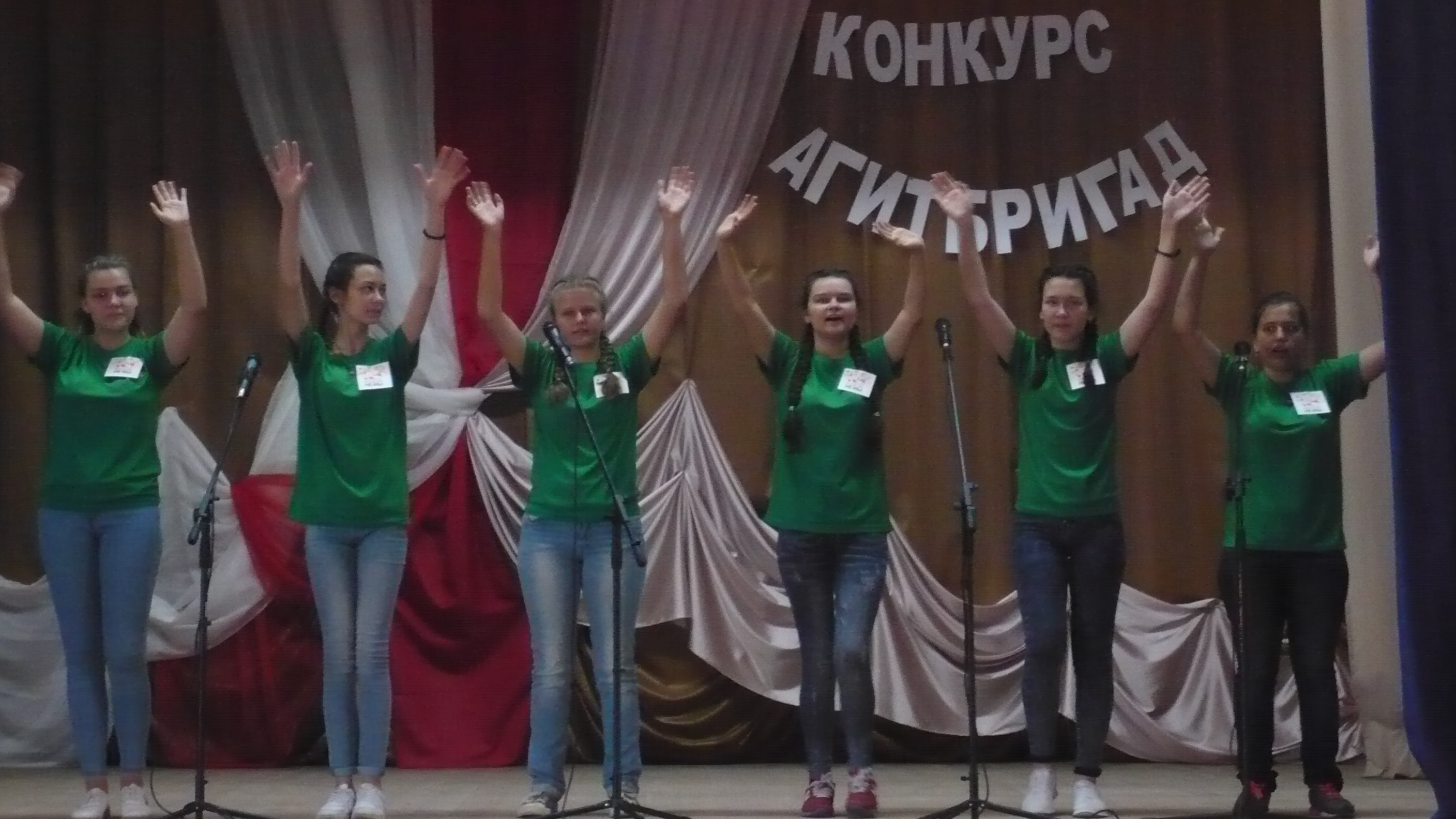 Культорганизатор                                                                         В.И.Чепурная